Об утверждении муниципальной программы«Повышение качества и доступности медицинской помощи населению муниципального района Пестравский на 2019-2021 годы»	В целях повышения качества и доступности медицинской помощи населению муниципального района Пестравский, в соответствии с Федеральным законом от 06.10.2003 № 131-ФЗ «Об общих принципах организации местного самоуправления в Российской Федерации», Указом Президента РФ от 07.05.2018 года № 204 «О национальных целях и стратегических задачах развития РФ на период до 2024 года», руководствуясь статьями 41, 43 Устава муниципального района Пестравский:Утвердить прилагаемую муниципальную программу «Повышение качества и доступности медицинской помощи населению муниципального района Пестравский на 2019-2021 годы».Опубликовать настоящее постановление в районной газете «Степь» и разместить на официальном Интернет-сайте муниципального района Пестравский.Контроль за исполнением настоящего постановления возложить на заместителя Главы муниципального района Пестравский по социальным вопросам Прокудину О.Н. Глава муниципального района                                Пестравский                                                                                   А.П. ЛюбаевПрокудина 21345 ЛИСТ СОГЛАСОВАНИЯ К постановлению администрации муниципального района ПестравскийОб утверждении муниципальной программы«Повышение качества и доступности медицинской помощи населению муниципального района Пестравский на 2019-2021 годы»АДМИНИСТРАЦИЯ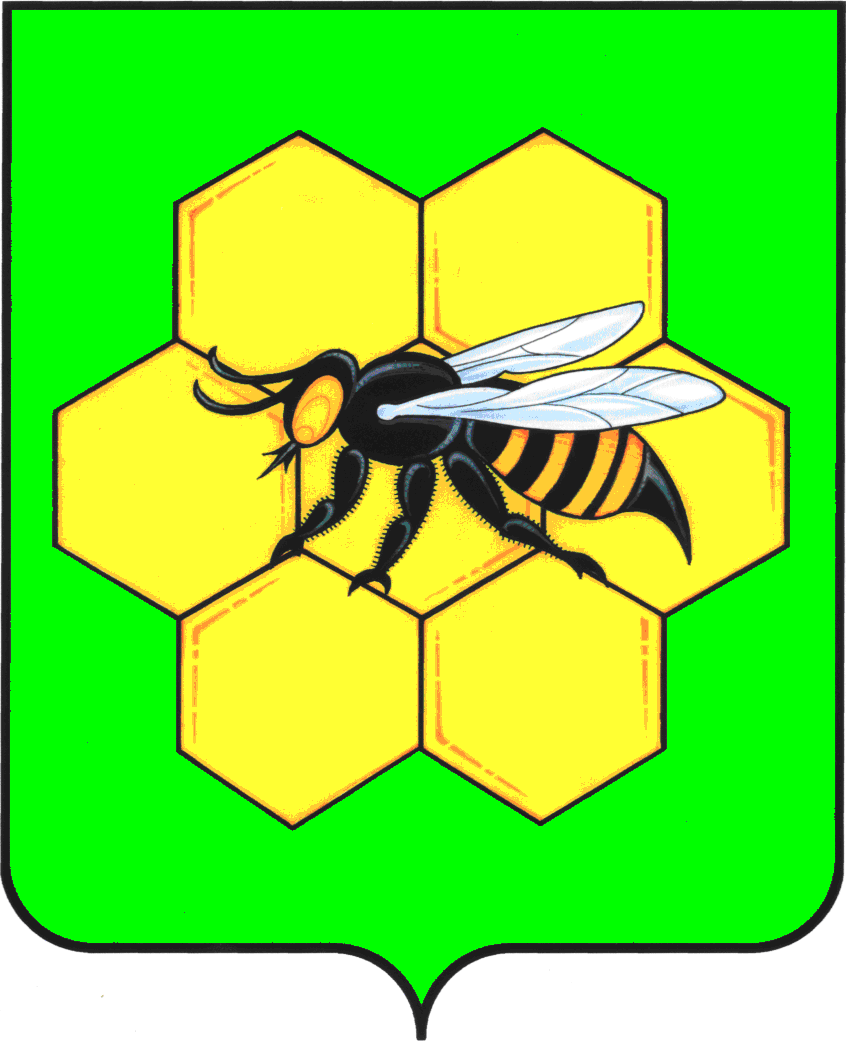 МУНИЦИПАЛЬНОГО РАЙОНА ПЕСТРАВСКИЙСАМАРСКОЙ ОБЛАСТИПОСТАНОВЛЕНИЕ_______________________№___________ДолжностьДата поступления документаРосписьФ.И.О.Заместитель Главы муниципального района Пестравский по социальным вопросамПрокудина О.Н.